Schooner Jessie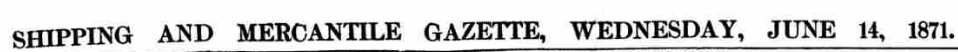 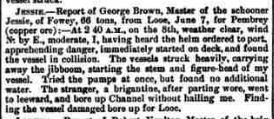 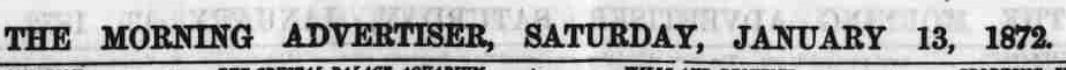 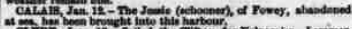 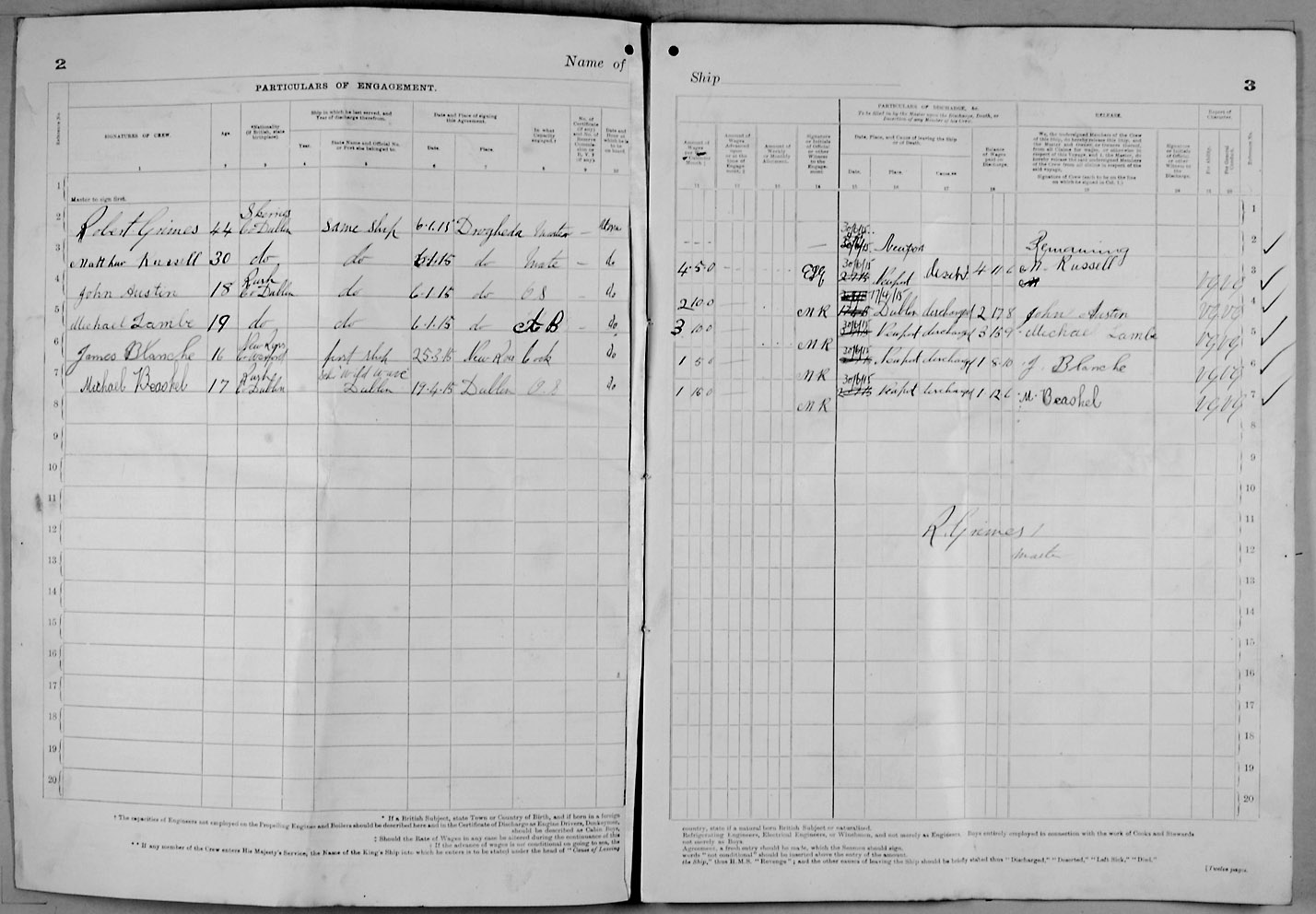 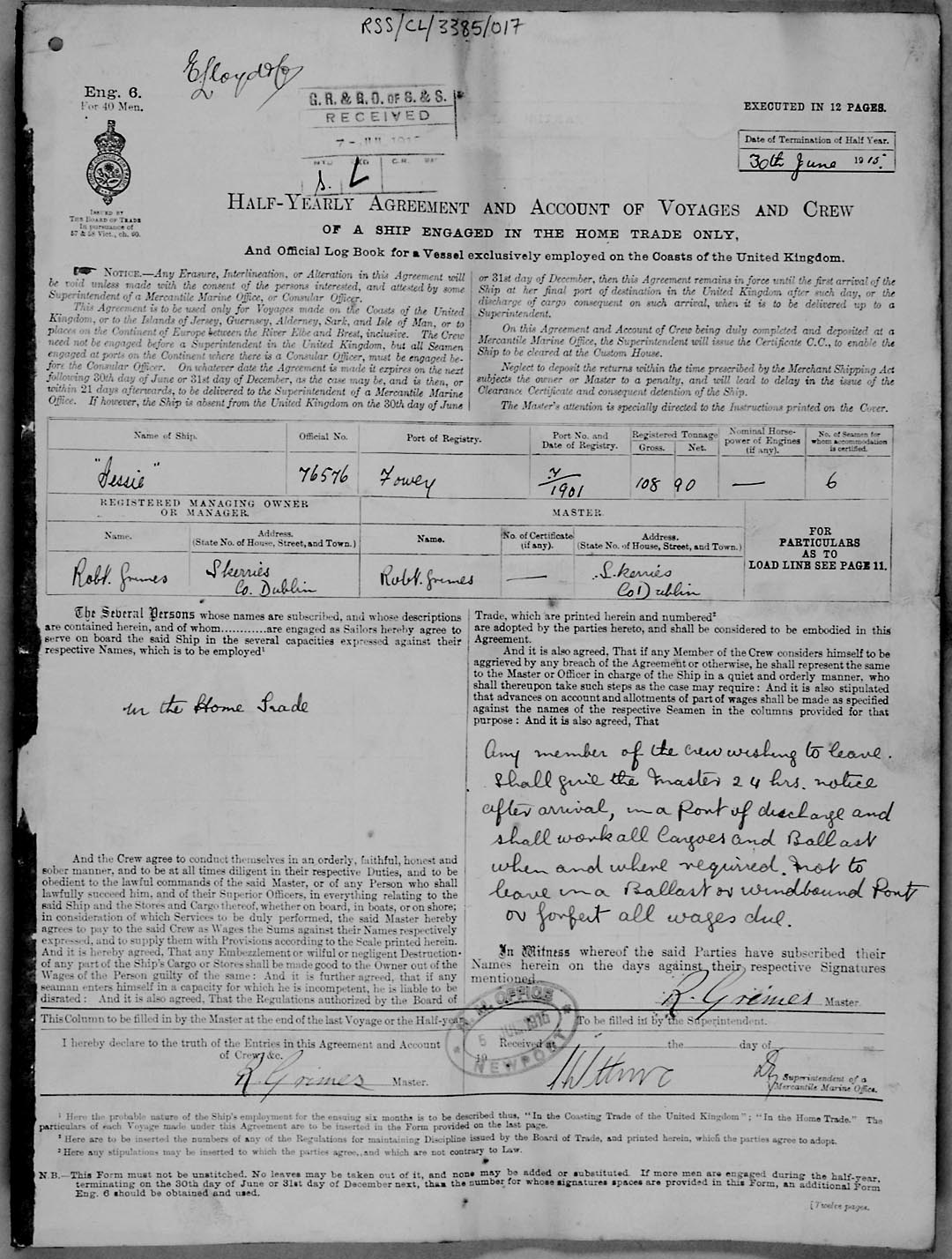 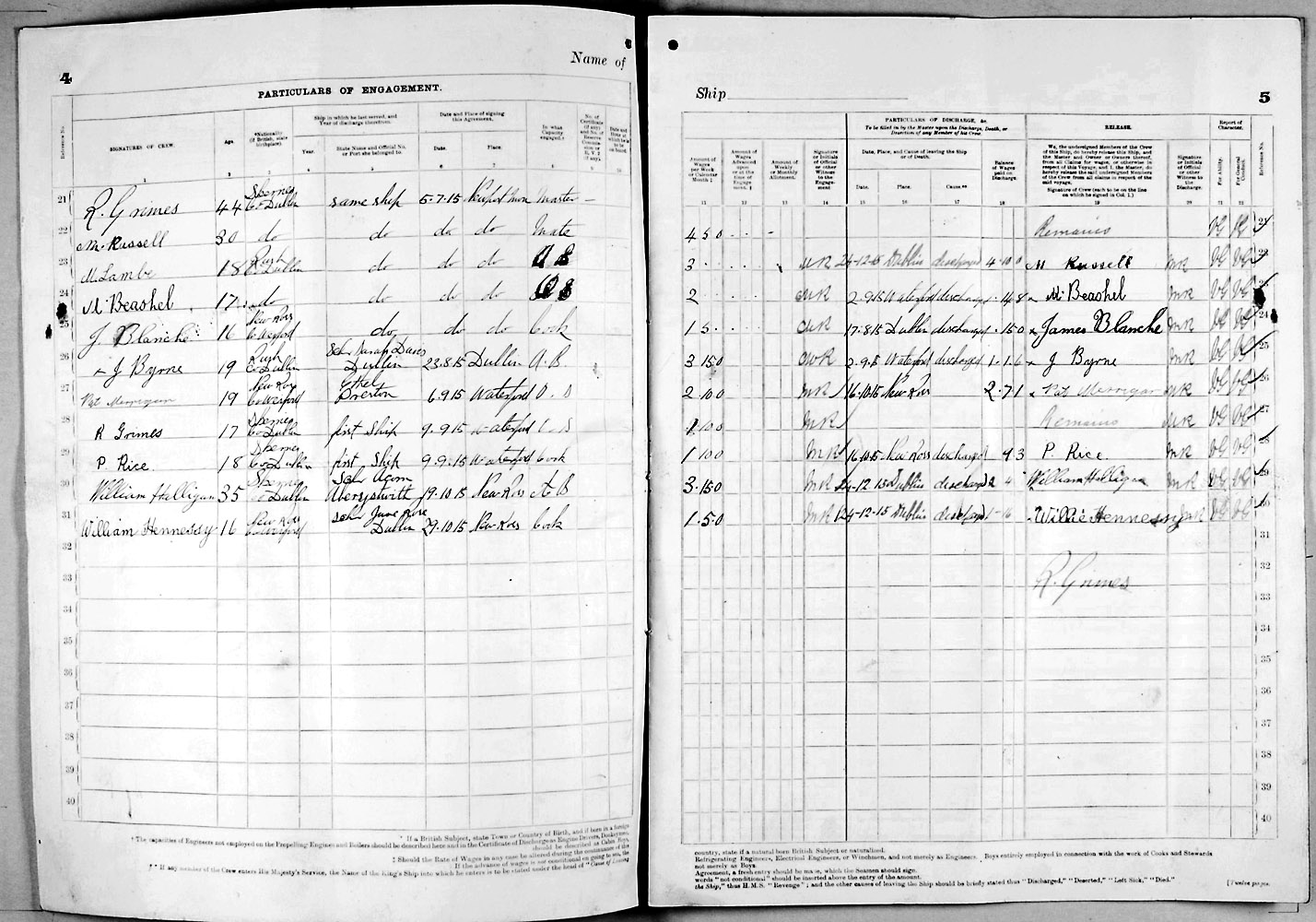 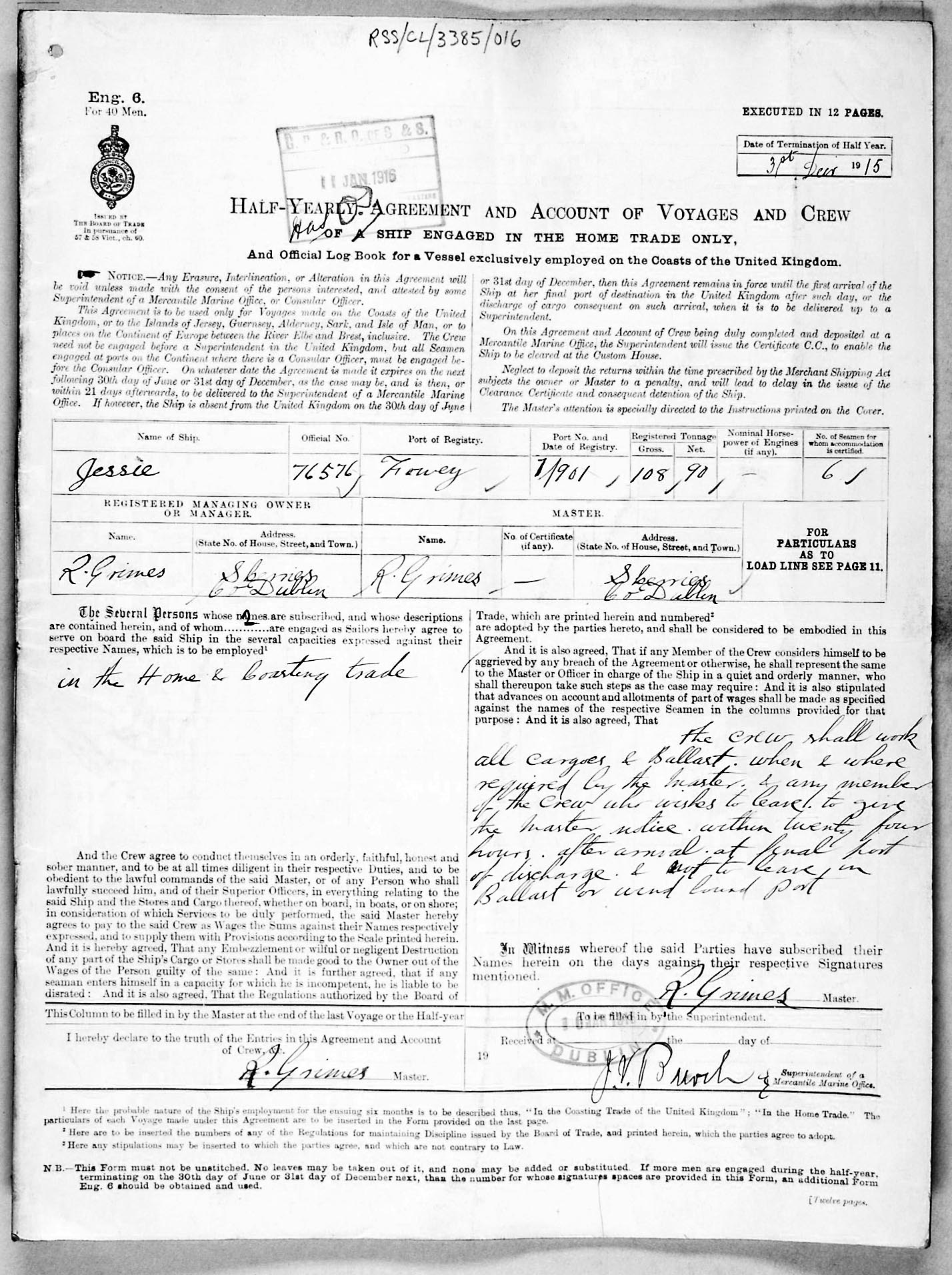 Ship: Jessie; Official number: 76576.R Grimes; rank/rating, Master; age, 44; place of birth, Skerries, County Dublin; previous ship, same ship.Matthew Russell; rank/rating, Mate; age, 30; place of birth, Skerries, County Dublin; previous ship, same ship.Michael Lambe; rank/rating, Able Seaman; age, 18; place of birth, Rush, County Dublin; previous ship, same ship.Michael Beashel; rank/rating, Ordinary Seaman; age, 17; place of birth, Rush, County Dublin; previous ship, same ship.James Blanche; rank/rating, Cook; age, 16; place of birth, New Ross, County Wexford; previous ship, same ship.J Byrne; rank/rating, Able Seaman; age, 19; place of birth, Rush, County Dublin; previous ship, Sarah Davis of Dublin.Patrick Merrigan; rank/rating, Ordinary Seaman; age, 19; place of birth, New Ross, County Wexford; previous ship, Ethel of Preston.R Grimes; rank/rating, Ordinary Seaman; age, 17; place of birth, Skerries, County Dublin; previous ship, first ship.P Rice; rank/rating, Cook; age, 18; place of birth, Skerries, County Dublin; previous ship, first ship.William Halligan; rank/rating, Able Seaman; age, 35; place of birth, Skerries, County Dublin; previous ship, Schooner Acorn of Aberystwith.William Hennessey; rank/rating, Cook; age, 16; place of birth, New Ross, County Wexford; previous ship, Schooner June Rose of Dublin.Date:	1915Vessel NameOfficial NumberOfficial NumberSignal lettersRig /Type Where builtWhere builtBuilderBuilderYear builtYear builtYear builtYear endYear endreg tonsreg tonsJESSIE7657676576JTKM Schooner  Schooner Kingston-on -SpeyKingston-on -SpeySpenceSpence1878187818781917191791  OWNERS/ MANAGERS/REGISTRATION DETAILS  OWNERS/ MANAGERS/REGISTRATION DETAILSNotesNotesNotesNotesNotesNotesNotesNotesNotesMASTERSMASTERSMASTERSMASTERSMASTERSMASTERS1904 William A Jenkins,Mackworth Villas, St. Thomas, Swansea1906 Ralph Fishley, 114 Station Rd, St.Blazey(MO) 1911 Robert Grimes,Hoarrock, The Skerries, Dublin1904 William A Jenkins,Mackworth Villas, St. Thomas, Swansea1906 Ralph Fishley, 114 Station Rd, St.Blazey(MO) 1911 Robert Grimes,Hoarrock, The Skerries, DublinLOA 85.8 x 21.4 x 10.5 ft. draft. Previously registered in Banff 8th July 1878 and Dublin. Sunk by U-boat on 27th April 1917  7 miles west of Portland Bill with a cargo of coal from Cardiff to Carten in FranceLOA 85.8 x 21.4 x 10.5 ft. draft. Previously registered in Banff 8th July 1878 and Dublin. Sunk by U-boat on 27th April 1917  7 miles west of Portland Bill with a cargo of coal from Cardiff to Carten in FranceLOA 85.8 x 21.4 x 10.5 ft. draft. Previously registered in Banff 8th July 1878 and Dublin. Sunk by U-boat on 27th April 1917  7 miles west of Portland Bill with a cargo of coal from Cardiff to Carten in FranceLOA 85.8 x 21.4 x 10.5 ft. draft. Previously registered in Banff 8th July 1878 and Dublin. Sunk by U-boat on 27th April 1917  7 miles west of Portland Bill with a cargo of coal from Cardiff to Carten in FranceLOA 85.8 x 21.4 x 10.5 ft. draft. Previously registered in Banff 8th July 1878 and Dublin. Sunk by U-boat on 27th April 1917  7 miles west of Portland Bill with a cargo of coal from Cardiff to Carten in FranceLOA 85.8 x 21.4 x 10.5 ft. draft. Previously registered in Banff 8th July 1878 and Dublin. Sunk by U-boat on 27th April 1917  7 miles west of Portland Bill with a cargo of coal from Cardiff to Carten in FranceLOA 85.8 x 21.4 x 10.5 ft. draft. Previously registered in Banff 8th July 1878 and Dublin. Sunk by U-boat on 27th April 1917  7 miles west of Portland Bill with a cargo of coal from Cardiff to Carten in FranceLOA 85.8 x 21.4 x 10.5 ft. draft. Previously registered in Banff 8th July 1878 and Dublin. Sunk by U-boat on 27th April 1917  7 miles west of Portland Bill with a cargo of coal from Cardiff to Carten in FranceLOA 85.8 x 21.4 x 10.5 ft. draft. Previously registered in Banff 8th July 1878 and Dublin. Sunk by U-boat on 27th April 1917  7 miles west of Portland Bill with a cargo of coal from Cardiff to Carten in FranceGeorge Brown 1871                W.Howard 1897                   R.Gill 1909                          R Grimes 1915George Brown 1871                W.Howard 1897                   R.Gill 1909                          R Grimes 1915George Brown 1871                W.Howard 1897                   R.Gill 1909                          R Grimes 1915George Brown 1871                W.Howard 1897                   R.Gill 1909                          R Grimes 1915George Brown 1871                W.Howard 1897                   R.Gill 1909                          R Grimes 1915George Brown 1871                W.Howard 1897                   R.Gill 1909                          R Grimes 1915